“THE JOBIE RANT”We are not a secret society, we meet in a Masonic Hall, not a Legion Hall. We don’t know Tim, Bob or Steven from DeMolay, although we are certain they’re very cute. We have Guardians, Associate Guardians, not Leaders or Grand Pooh-bahs. We learn the valuable lessons from the Book of Job, not from teen magazines. Our symbolic robes and regalia make us equal, not better, than others. And we pronounces it “Job’s Daughters”, not “Jawbs Daughters”. We proudly carry our Bethel Flag and our National Emblem at Grand and Supreme Sessions. We believe in community service, not selfishness; respect, not rudeness. And, that the gavel is a respected symbol of authority and leadership. A “Bethel” is a room; a Majority Member is a former Jobie. And it is pronounced epoch, not epic. EPOCH!  Job’s Daughters is the second largest group for teenage girls, the first organization for getting a closet full of formal dresses and the best part of being related to a Master Mason.(The Jobie Rant was created by the members of Bethel #25 in Kelowna)Job’s Daughters is a great organization because it...Develops: self-confidence, leadership and friendshipTeaches: commitment, respect, and serviceProvides: leadership training, organizational skill development and public speaking opportunitiesFor more information please contact:www.bcjobsdaughters.orgJob’s Daughters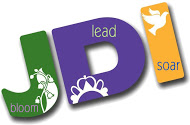 Provides opportunities for:Fun and friendshipCommunity serviceLeadership and organizational skillsPublic speakingJob’s Daughters is a Masonic organization for girls aged 10-19. Members are either the daughters of Majority Members (Job’s daughters who are 20 years of age or older) or related to a Master Mason:DaughtersAdopted daughtersStep-daughtersGrand-daughtersGreat-granddaughtersStep-granddaughtersSistersHalf-sistersStep-sistersSisters-in-lawNiecesFirst or second cousinsJob’s Daughters International  (JDI) was founded in 1920 in Nebraska, USA. At present, Job’s Daughters has groups throughout the USA and Canada as well as Australia, Brazil and the Philippines.A Job’s Daughters group is called a Bethel and each Job’s Daughter (Jobie for short) is a member of a Bethel. As the second largest organization for girls, Job’s Daughters can provide many opportunities for personal development in a positive and caring environment.FUN AND FRIENDSHIPJobies get together for lots of fun activities. Some of these activities include Princess Tea Party, Sleepovers, Hiking, Movie Nights, Bowling, Crafting and a whole lot more!COMMUNITY SERVICEAll of our Bethels volunteer in their community in many ways. Some examples of volunteering are for the Heart and Stroke Foundation, raising money for H.I.K.E. Fund Canada and the S.P.C.A. H.I.K.E FUND CANADAH.I.K.E., or Hearing Impaired Kids Equipment, Fund is the official charity for Job’s Daughters International. It provides hearing assistive devices to children who are in need. DEVELOPING LEADERSHIP & ORGANIZATIONAL SKILLSEach Bethel has 2 meetings per month from September until June. There are two terms in a year and each term, five officers are elected to positions of leadership, while the rest of the members are appointed. The meetings are run by the daughters and they follow a specific agenda. At these meetings, the daughters plan their activities and projects. The elected officers each have a special project that they plan and organize during their term of office.PUBLIC SPEAKINGMeetings are fun according to the JDI Ritual and are based on the Book of Job. There are 19 offices in a Bethel and each position involves a different amount of memory work, which is recited at each meeting.  There is an increasing amount of memory work and public speaking for each of the elected offices. This progression develops the daughters’ self-confidence and their public speaking ability. 